BRUSH MATEPorcelain Brush WasherBrush Mate is used to help keep your brushes looking like new! Brush Mate helps your brushes last longer by maintaining the best condition possible.ADVANTAGES:Easy access water bucket & pop-up spongePop-up sponge removes excess water, maintains moisture & provides sharp brush tipsSet Includes: 2 Pop-up sponges1 Water bucket with sponge holderItem# 162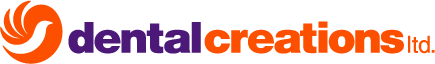 Suggested Retail Price $19.95